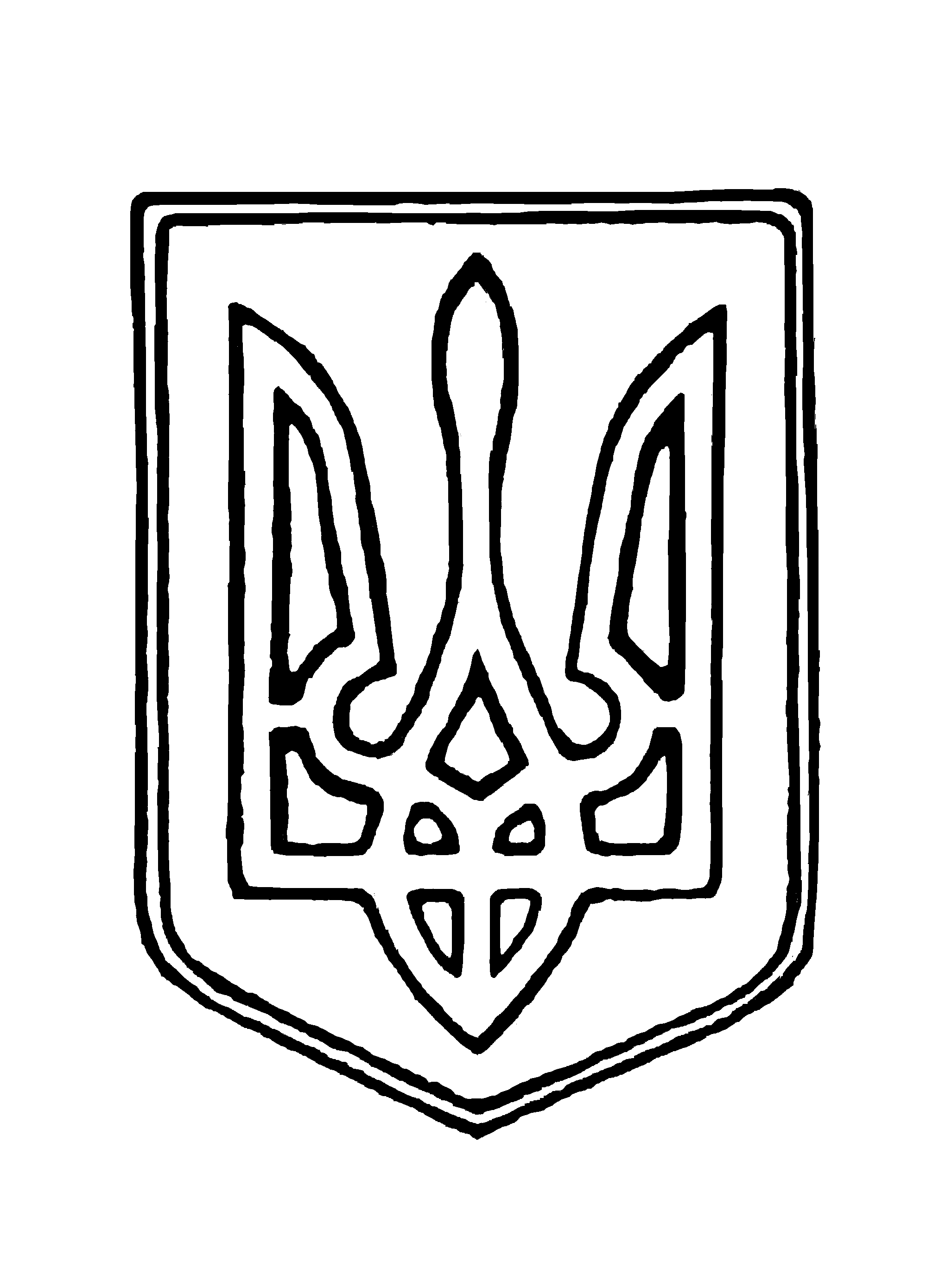 УКРАЇНАОРІХІВСЬКА МІСЬКА РАДАЗАПОРІЗЬКОЇ ОБЛАСТІСЬОМОГО  СКЛИКАННЯ		    П’ЯТА  СЕСІЯ	                                                                      РІШЕННЯ                                    від    26  жовтня  2017 року 			                                                                          № 31м. ОріхівПро затвердження  технічної  документації  із землеустрою  щодо встановлення  меж  земельної ділянки  на  місцевості     та  передача її у власність .                 Розглянувши   заяву  гр. Бєлки  Миколи Івановича   від  11.09.2017р.  за  № 38, який  мешкає   за  адресою:  Запорізька  область, Оріхівський  район, м. Оріхів,  вул. Богдана  Хмельницького,19,  про  затвердження  технічної документації  із  землеустрою  щодо  встановлення  меж  земельної  ділянки  на  місцевості,  за  адресою:   Запорізька  область,  Оріхівський  район,  м. Оріхів, вул. Богдана  Хмельницького,19,  та  передати  її  у   власність, керуючись  Законами  України  «Про  місцеве самоврядування  в Україні», ст.25 «Про  землеустрій», ст.12, ст.116, ст.118, ст.122,ст.125,ст.126,ст.186  Земельного Кодексу України  Оріхівська міська радаВИРІШИЛА :  1.  Затвердити    технічну  документацію  із  землеустрою  щодо встановлення  меж  земельної     ділянки  на  місцевості,  яка  знаходиться  за  адресою:   Запорізька  область, Оріхівський  район,  м. Оріхів,  вул. Богдана  Хмельницького,19,  для  будівництва та  обслуговування  житлового  будинку,  господарських   будівель  і  споруд  (присадибна ділянка), кадастровий  № 2323910100:02:012:0056.2. Передати   гр.Бєлці Миколі Івановичу   земельну   ділянку у  власність на підставі  поданої  заяви  та  земельно - кадастрових   даних,  яка   знаходиться  за  адресою:   Запорізька  область, Оріхівський  район, м. Оріхів,   вул. Богдана  Хмельницького,19,    для  будівництва та  обслуговування  житлового  будинку,  господарських   будівель  і  споруд  (присадибна  ділянка), площею  1000 кв.м.(0,1000 га), кадастровий  № 2323910100:02:012:0056.     Землі  громадської  та  житлової  забудови.         Схема  земельної     ділянки  в  додатку  до  даного  рішення .             3. Контроль за виконанням даного рішення покласти на заступника  міського голови з  питань            діяльності   виконавчих  органів Салогуб О.В.                     Міський     голова                                         С.М.  Герасименко             Проект   рішення  внесений Виконавчим комітетом Оріхівської  міської  ради підготовлений Відділом  житлово-комунального господарства, благоустрою та земельних відносин виконавчого комітету Провідний спеціаліст з земельних відносин                   	                 К.В.Кравченко Аркуш погодження додається.                                                                                  Пояснювальна  записка  до проекту рішення  Оріхівського міської  ради Запорізької областіп’ятої      сесії  сьомого  скликання«Про  затвердження    технічної документації  із землеустрою щодо встановлення  меж  земельної ділянки  на місцевості   та  передача її  у власність».Відповідно до статті 40  Земельного кодексу України громадянам України за рішенням сесії Оріхівської міської ради можуть передаватися  у власність  земельні ділянки для будівництва та обслуговування житлового будинку  господарських будівель і споруд, (присадибна  ділянка) .гр. Бєлка М.І.,  який  є  власником  індивідуального  житлового будинку    звернувся з заявою  від  11.09.2017р. за № 38  до  Оріхівської міської ради з  проханням  затвердити   технічну  документацію  із землеустрою  щодо  встановлення  меж  земельної  ділянки  на місцевості, та   надання даної присадибної земельної ділянки у  власність, яка знаходиться за  адресою:   Запорізька  область, Оріхівський  район, м. Оріхів,  вул. Богдана  Хмельницького,19 .          До заяви  додаються копія  паспорта, ідентифікаційного  номера  та  технічна документація  із землеустрою  щодо  встановлення  меж  земельної  ділянки  на місцевості.         Керуючись  Законами України ст.33 “Про місцеве самоврядування  в Україні”,   ст.25 «Про землеустрій»,  «Прикінцеві та перехідні положення» п.3 «Про внесення змін до деяких законодавчих актів України щодо  розмежування  земель  державної та комунальної  власності»,  ст.12, ст. 87, ст.88, ст.118, ст.121,  ст.126 Земельного  Кодексу  Проект рішення підготовлений  відділом  житлово-комунального господарства, благоустрою та земельних відносин виконавчого комітету                                       пропонує  даний проект   рішення  розглянути  на постійних депутатських комісіях та прийняти  на черговій  сесії Оріхівської міської ради  відповідне  рішення .  Провідний  спеціаліст  з  земельних відносин                                                     	К.В.КравченкоАркуш погодженняпроекту рішення  міської ради«Про  затвердження   технічної  документації   із  землеустрою  щодо встановлення  меж  земельної ділянки  на місцевості    та передача  її  у власність».Прізвище, ініціали ПосадаПідписДатаА.М. ЛепетченкоСекретар  міської  ради23.10.2017р.О.В. СалогубЗаступник міського голови з питань діяльності виконавчих органів23.10.2017р.С.М. БутНачальник   відділу   житлово – комунального  господарства, благоустрою та земельних відносин виконавчого комітету 23.10.2017р.С.Ю. БіланПровідний спеціаліст-юрист фінансово-економічного відділу міськвиконкому23.10.2017р.